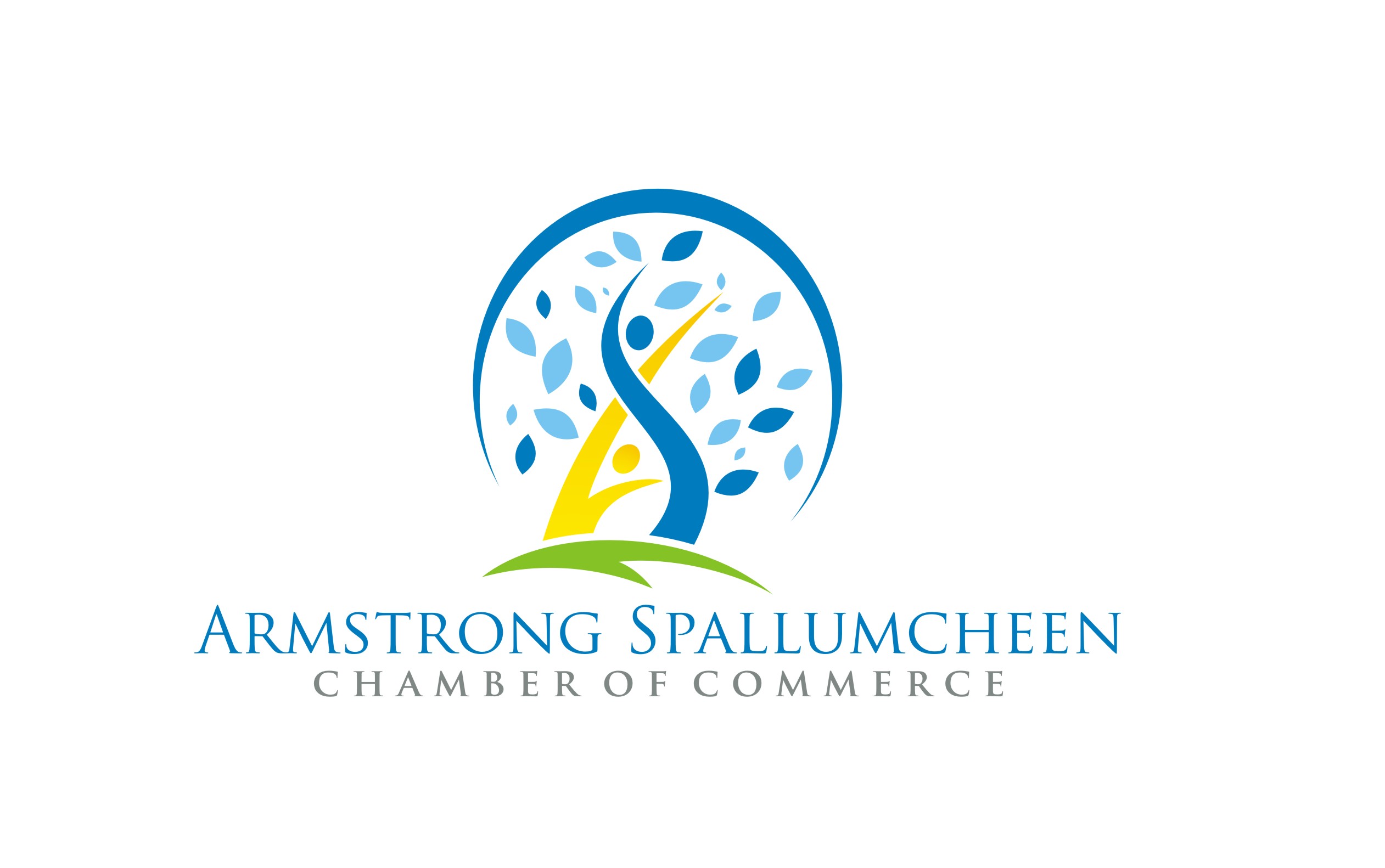 VENDOR REGISTRATION16th Annual Harvest Pumpkin Festival‘Family Day’October 8 2016 in Horticultural Building on IPE Fairgrounds 9am – 2pmPLEASE PRINT:Vendor’s Business Name:____________________________________________________Vendor Name:____________________________________________________________Mailing Address:__________________________________________________________Telephone: _____________________ 	E-Mail:__________________________________Activity/Product(s) for sale:___________________________________________________ ____________________________________________________________________________________________________________________________________________Special Requirements:___________________________________________________________________________________________________________________________________________________________________________________________________$25 per 8 x8 inside space – vendors must provide their own tables and chairs – all tables must be covered – harvest/fall decorations are encouraged. We can provide a table for $10.All vendor information sheets should be returned to the Chamber of Commerce by Oct. 1stSet up by 8:30 am - booths must remain in place until 2:o0pm.Some Electricity AvailableNo BBQ or grill inside the building – contact us for information on outdoor spaceDress warmly – the facility can be chilly depending on the weather!